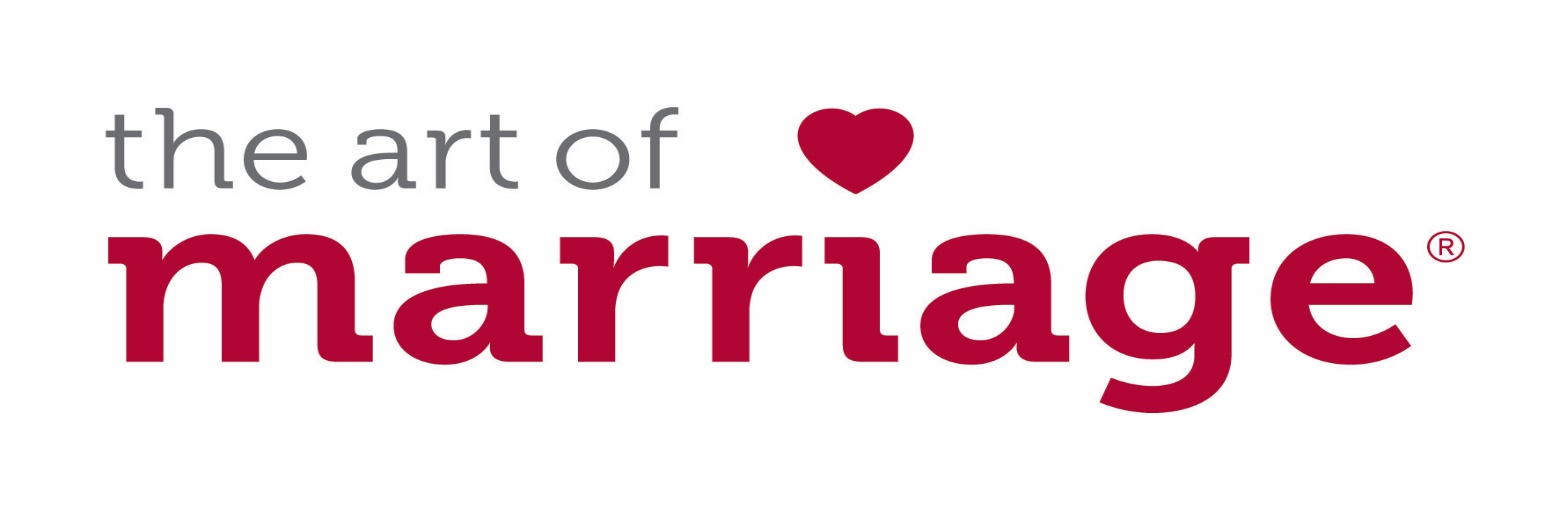 First Name ___________________________________Spouse’s First Name  ____________________________________Last Name  ___________________________________Spouse’s Last Name _____________________________________Cell Number__________________________________Spouse’s Cell Number ____________________________________Mailing Address (City, State, Zip)_______________________________________________________________________E-mail address  __________________________________Spouse’s Email_______________________________________Please tell us your what your wedding song was(optional):__________________________________________________Please list any special needs or food allergies:_______________________________________________________________________________________________________________________________________________________________If you need childcare, please provide the names and ages of children___________________________________________________________________________________________________________________________________________